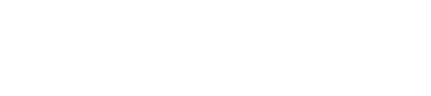 Lifting antenatal immunisation ratesAntenatal immunisation coverage in Aotearoa is suboptimal, currently at less than 50 percent for tetanus, diphtheria and pertussis (TDaP) in pregnancy. Māori and Pacific people and those from areas of high deprivation continue to have significantly lower antenatal immunisation rates. Māori and Pacific infants are also more likely to require hospitalisation with pertussis than those from other ethnic groups.  To support your continued efforts to lift antenatal immunisation rates, there will be a temporary coadministration fee applied when pertussis (TDaP) and influenza vaccines are administered concomitantly to a pregnant person. This is a temporary coadministration fee paid in addition to the standard administration fee under the Integrated Community Pharmacy Service Agreement (ICPSA) or Primary Health Organisation Service Agreement (PHOSA). This temporary coadministration fee will run as a pilot from 1 April 2023 to 30 June 2023 and will include backdated payments. Note: These FAQs are prepared to clarify common queries with the sector. This FAQ is in addition to the winter wellness FAQ that was circulated in early-April.  For clinical queries or questions please call IMAC on 0800 IMMUNE (466 863).GENERAL FAQGENERAL FAQGENERAL FAQQuestion:Answer:Answer:What is a coadministration fee?A coadministration fee is applied when two vaccinations are administered during the same appointment. It is not two administration fees rather an enhancement of $19.54 (exl GST) for the vaccination event. Providing a coadministration fee for the concomitant delivery of pertussis and influenza vaccines will reimburse providers for the extra time required to educate and inform the pregnant person of vaccines they are due and when, as well as their risks and benefits to both pregnant person and their infant. The coadministration fee is in addition to the baseline administration fee.A coadministration fee is applied when two vaccinations are administered during the same appointment. It is not two administration fees rather an enhancement of $19.54 (exl GST) for the vaccination event. Providing a coadministration fee for the concomitant delivery of pertussis and influenza vaccines will reimburse providers for the extra time required to educate and inform the pregnant person of vaccines they are due and when, as well as their risks and benefits to both pregnant person and their infant. The coadministration fee is in addition to the baseline administration fee.How much will I be paid if I concomitantly administer pertussis (as TDaP) and influenza to a pregnant person?For concomitant pertussis and influenza vaccinations administered to a pregnant person between 1 April and 30 June 2023, the provider will receive in total $47.38 (exl GST). The coadministration fee will be backdated to 1 April 2023. This $47.38 is made up of:Baseline administration fee of $27.84 (exl GST), which is paid by Te Whatu Ora districts via your standard claiming mechanisms. Coadministration fee of $19.54 (exl GST) will be paid by Te Whatu Ora’s top up payment method on the 20th of every month. Pharmacy coadministration fees will be paid directly to the community pharmacy. For GPs, this payment is made to PHOs and payment passed on to respective providers, as per previous top ups.The temporary coadministration fee has pay parity between GP and pharmacy vaccination providers.How do I claim for the coadministration fee?No additional claiming administration is required by immunisation providers. Record the pertussis and influenza vaccinations in your PMS or AIR/dispensary system as usual. The baseline administration fee will be processed via your standard claiming mechanisms. The coadministration fee will automatically flow through on the 20th of following month as long as the person is registered with a Lead Maternity Carer (LMC). GP: when loading this vaccination event into your PMS, including a ‘pregnancy’ indication (16) will ensure the correct payment is processed.The patient hasn’t registered with an LMC or hospital-based midwifery team but is confident they are in their second or third trimesterGP: administer influenza and pertussis (as TDaP) vaccinations, load pregnancy against indication and refer to maternity services for antenatal care (see below).Pharmacy: administer influenza and pertussis (as TDaP) vaccinations and refer to maternity services for antenatal care (see below). At the end of this pilot, we will review immunisation events where LMC registrations have not been correctly identified at the time of payment. A wash-up payment will be made where necessary.If the pregnant person has not registered with an LMC or hospital-based midwifery team for their antenatal care, who do I refer them to?Go ahead and vaccinate the consumer for the appropriate vaccinations due. Wherever possible, refer and support them to engage with maternity services for antenatal care:Auckland districts: Auckland Midwifery Resource Centre (09 625 9764) auckadmin@nzcom.org.nzCanterbury: Canterbury Midwifery Resource Centre (03 365 2789) mrc.chch@gmail.comRest of Aotearoa: Go to  https://www.findyourmidwife.co.nz/   , click on the relevant region of the map and scroll down that region’s page for the maternity unit and hospital tiles. Click on the closest maternity facility to obtain the telephone number to provide to the pregnant person or call on their behalf.I administered influenza and pertussis (as TDaP) to a pregnant person in early April, will the coadministration fee be backdated? Yes, provided the pregnant person has registered with a LMC, or if you are a GP and loaded the vaccination with ‘pregnancy’ indication, the coadministration fee will still be paid. If you are a pharmacy and the pregnant person has registered with a LMC the coadministration fee will automatically generate, otherwise there will be a review at the end of this pilot to capture those pregnant people who were eligible but didn’t register with an LMC.Yes, provided the pregnant person has registered with a LMC, or if you are a GP and loaded the vaccination with ‘pregnancy’ indication, the coadministration fee will still be paid. If you are a pharmacy and the pregnant person has registered with a LMC the coadministration fee will automatically generate, otherwise there will be a review at the end of this pilot to capture those pregnant people who were eligible but didn’t register with an LMC.Who do I contact if I have questions regarding discrepancies in payments?As with any payment queries, contact Sector Operations on 0800 855 066 or email customerservice@health.govt.nz As with any payment queries, contact Sector Operations on 0800 855 066 or email customerservice@health.govt.nz What payment will I receive if I administer pertussis (as TDaP), influenza and COVID-19 vaccinations concomitantly to a pregnant person?The administration fee for COVID-19 vaccination is $36.05 (exl GST) during standard hours or $48.72 (exl GST) out-of-hours. This is independent of any other coadministered vaccination delivered under the PHOSA or ICPSA.The provider would also receive an additional $47.38 (exl GST) for the concomitant pertussis and influenza vaccinations (baseline administration fee and coadministration fee) if delivered during the pilot period (1 April to 30 June 2023).The administration fee for COVID-19 vaccination is $36.05 (exl GST) during standard hours or $48.72 (exl GST) out-of-hours. This is independent of any other coadministered vaccination delivered under the PHOSA or ICPSA.The provider would also receive an additional $47.38 (exl GST) for the concomitant pertussis and influenza vaccinations (baseline administration fee and coadministration fee) if delivered during the pilot period (1 April to 30 June 2023).What resources are available to promote antenatal immunisations?There are various pertussis and influenza consumer collaterals available in the NIP dropbox and available to order from Bluestar. The dropbox also has social media tiles available. If you have trouble accessing the dropbox, please email immunisation@health.govt.nzThere is a new consumer website with a section on immunisation in pregnancy: https://www.immunise.health.nz/immunisation-during-pregnancy/ and https://www.immunise.health.nz/about-immunisation/nz-immunisations/whooping-cough-pertussis-vaccination An antenatal vaccination event is an appropriate time to pass on the new childhood immunisation brochure for when their infant arrives.There are various pertussis and influenza consumer collaterals available in the NIP dropbox and available to order from Bluestar. The dropbox also has social media tiles available. If you have trouble accessing the dropbox, please email immunisation@health.govt.nzThere is a new consumer website with a section on immunisation in pregnancy: https://www.immunise.health.nz/immunisation-during-pregnancy/ and https://www.immunise.health.nz/about-immunisation/nz-immunisations/whooping-cough-pertussis-vaccination An antenatal vaccination event is an appropriate time to pass on the new childhood immunisation brochure for when their infant arrives.Are there pertussis (as TDaP) consent forms available? A combined consent form for pregnancy vaccinations (pertussis, influenza and COVID-19 vaccines) will be available at the end of April in the NIP dropbox and to order from Bluestar. A combined consent form for pregnancy vaccinations (pertussis, influenza and COVID-19 vaccines) will be available at the end of April in the NIP dropbox and to order from Bluestar. What is the post vaccination wait time?If a person has received concomitant pertussis (as TDaP) and influenza they should wait for 20 minutes post vaccination.If a person has received concomitant pertussis (as TDaP) and influenza they should wait for 20 minutes post vaccination.PHARMACY SPECIFIC FAQPHARMACY SPECIFIC FAQPHARMACY SPECIFIC FAQQuestion:Answer:Answer:How does a pharmacy sign up to offer pertussis (as TDaP) vaccinations? If you have an immunisation schedule in your ICPSA which contains TDaP, the pharmacy can claim the administration fee for TDaP vaccination. This allows access to order TDaP at no charge to administer to people who meet Pharmac eligibility criteria. The vaccinator themselves must be appropriately trained and authorised to administer TDaP vaccinations i.e. authorised pharmacist vaccinators can administer to people aged 18+ years or to pregnant people aged 13+ years.If you do not have an Immunisation Schedule, talk to your District Portfolio Manager. The pharmacy would have to meet all the specification requirements eg, cold chain, appropriately authorised vaccinators etc.For the private purchase market, you can order single packs of TDaP at wholesale costs from your pharmacy wholesaler. Funded TDaP must not be used for private purchase.If you have an immunisation schedule in your ICPSA which contains TDaP, the pharmacy can claim the administration fee for TDaP vaccination. This allows access to order TDaP at no charge to administer to people who meet Pharmac eligibility criteria. The vaccinator themselves must be appropriately trained and authorised to administer TDaP vaccinations i.e. authorised pharmacist vaccinators can administer to people aged 18+ years or to pregnant people aged 13+ years.If you do not have an Immunisation Schedule, talk to your District Portfolio Manager. The pharmacy would have to meet all the specification requirements eg, cold chain, appropriately authorised vaccinators etc.For the private purchase market, you can order single packs of TDaP at wholesale costs from your pharmacy wholesaler. Funded TDaP must not be used for private purchase.How do consumers or LMC know which providers offer antenatal immunisations?Healthpoint has been contracted to contact each vaccinating pharmacy and request which vaccines they offer. Their website can filter by vaccine, provider type, disability access requirements etc and display contact details and opening hours. If your details are not correct, please update Healthpoint directly info@healthpoint.co.nzHealthpoint has been contracted to contact each vaccinating pharmacy and request which vaccines they offer. Their website can filter by vaccine, provider type, disability access requirements etc and display contact details and opening hours. If your details are not correct, please update Healthpoint directly info@healthpoint.co.nzIf a pharmacy has a vaccination contract, how do they order funded pertussis (as TDaP)?To access TDaP at no cost for administration to eligible people, a pharmacy needs to sign up to ‘CIR Inventory Portal’. If they already have access to the COVID Immunisation Register (CIR) eg for COVID vaccinations, they will have access to the Inventory Portal for ordering COVID stock.If they do not currently have CIR access, they can sign up via help@imms.min.health.nz or call 0800 223 987. You do not have to offer COVID vaccinations to access the CIR Inventory Portal.Then contact your District Logistics Coordinator to request the pharmacy is set up to order TDaP vaccine.  Your District Logistics Coordinator is the same logistics lead as for COVID-19.TDaP comes as 10 doses per pack, minimum order is one single pack of 10 doses. There is no delivery fee for community pharmacy. Delivery frequency coincides with COVID-19 vaccination deliveries.To access TDaP at no cost for administration to eligible people, a pharmacy needs to sign up to ‘CIR Inventory Portal’. If they already have access to the COVID Immunisation Register (CIR) eg for COVID vaccinations, they will have access to the Inventory Portal for ordering COVID stock.If they do not currently have CIR access, they can sign up via help@imms.min.health.nz or call 0800 223 987. You do not have to offer COVID vaccinations to access the CIR Inventory Portal.Then contact your District Logistics Coordinator to request the pharmacy is set up to order TDaP vaccine.  Your District Logistics Coordinator is the same logistics lead as for COVID-19.TDaP comes as 10 doses per pack, minimum order is one single pack of 10 doses. There is no delivery fee for community pharmacy. Delivery frequency coincides with COVID-19 vaccination deliveries.Where should pharmacy record antenatal vaccinations or view immunisation history?TDaP vaccinations should be recorded in the Aotearoa Immunisation Register (AIR). Influenza vaccines can be recorded in AIR or the COVID Immunisation Register (CIR). AIR also allows vaccinators to review a consumer’s immunisation history. The consumer’s enrolled GP will be sent a notification if a vaccination is recorded against that consumer in AIR or CIR. For support with onboarding to AIR, please contact air.engagement@health.govt.nz.To claim a funded antenatal vaccination, record as usual in your pharmacy software. Claims will be processed like a normal prescription – via the prescription batch claiming process through your pharmacy management system (Toniq or RxOne).TDaP vaccinations should be recorded in the Aotearoa Immunisation Register (AIR). Influenza vaccines can be recorded in AIR or the COVID Immunisation Register (CIR). AIR also allows vaccinators to review a consumer’s immunisation history. The consumer’s enrolled GP will be sent a notification if a vaccination is recorded against that consumer in AIR or CIR. For support with onboarding to AIR, please contact air.engagement@health.govt.nz.To claim a funded antenatal vaccination, record as usual in your pharmacy software. Claims will be processed like a normal prescription – via the prescription batch claiming process through your pharmacy management system (Toniq or RxOne).Do TDaP vaccines come with attached needles?No, needles are not supplied in funded Boostrix vaccine packs. The pharmacy provider will need to supply and fund appropriate needles. The cost of the needle is included in the pharmacy vaccine administration fee.No, needles are not supplied in funded Boostrix vaccine packs. The pharmacy provider will need to supply and fund appropriate needles. The cost of the needle is included in the pharmacy vaccine administration fee.